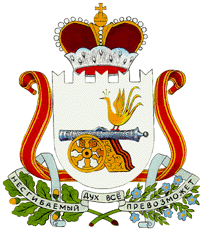 АДМИНИСТРАЦИЯЗАБОРЬЕВСКОГО СЕЛЬСКОГО ПОСЕЛЕНИЯДЕМИДОВСКОГО РАЙОНА СМОЛЕНСКОЙ ОБЛАСТИРАСПОРЯЖЕНИЕот 04.10.2023 года № 38-р 1.	Внести изменение в Перечень муниципальных услуг (функций), предоставляемых Администрацией Заборьевского сельского поселения Демидовского района Смоленской области, утвержденный Распоряжением Администрации Заборьевского сельского Демидовского района Смоленской области от 09.01.2020 года №3-р (в редакции Распоряжений от 07.02.2020 №7-р, от 28.04.2020 №26-р, от 15.05.2020 №31-р, от 07.10.2021 №33-р, от 31.01.2022 №8-р, от 16.02.2022 №11-р, от 03.05.2023 №20-р, от 05.06.2023 №28-р, дополнив раздел «Муниципальные услуги» позициями 29, 30 следующего содержания:2. Настоящее распоряжение разместить на официальном сайте Администрации Заборьевского сельского поселения Демидовского района Смоленской области в сети «Интернет» и опубликовать в газете «ВЕСТИ Заборьевского сельского поселения Демидовского района Смоленской области».И.о. Главы муниципального образования Заборьевского сельского поселения Демидовского района Смоленской области                           В.С. СолдатенковаО внесении изменения в Перечень муниципальных услуг (функций), предоставляемых Администрацией Заборьевского сельского поселения Демидовского района Смоленской области, утвержденный Распоряжением Администрации Заборьевского сельского поселения Демидовского района Смоленской области от 09.01.2020 года №3-р№ п/пНаименование услуги (функции)Наименование услуги (функции)Наименование услуги (функции)НПА, регулирующий муниципальную услугу (функцию)Муниципальные услугиМуниципальные услугиМуниципальные услугиМуниципальные услугиМуниципальные услуги2929Предоставление разрешения на осуществление земляных работ на территории Заборьевского сельского поселения Демидовского района Смоленской областиПостановление Администрации Заборьевского сельского поселения Демидовского района Смоленской области от 18.09.2023 года № 112Постановление Администрации Заборьевского сельского поселения Демидовского района Смоленской области от 18.09.2023 года № 1123030Выдача разрешений на право вырубки зеленых насажденийПостановление Администрации Заборьевского сельского поселения Демидовского района Смоленской области от 18.09.2023 года № 113Постановление Администрации Заборьевского сельского поселения Демидовского района Смоленской области от 18.09.2023 года № 113